User Manual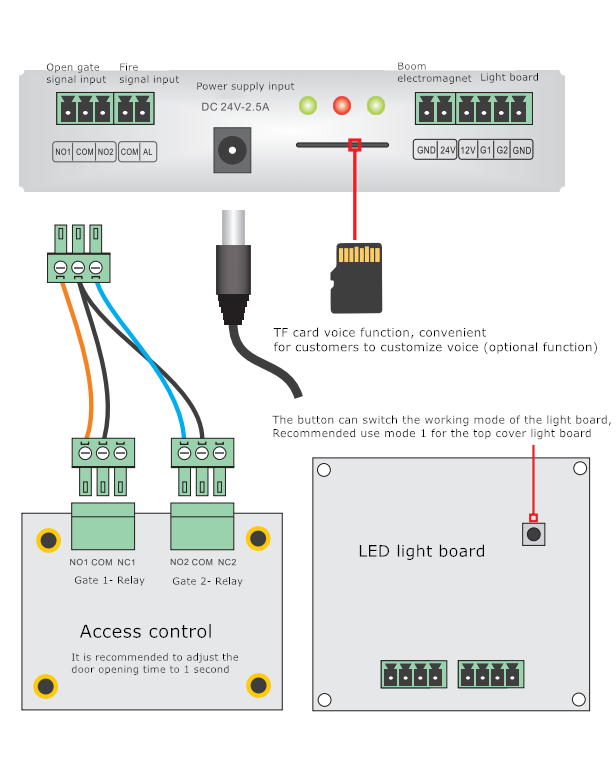 Function description of drop rod for fire1. Short-circuit COM and AL, the pendulum rod will automatically drop, and the left and right bidirectional traffic indicator will light up.2. When the short-circuit connection is maintained, the electromagnet of the boom fails, and the boom cannot be rise.3. After the short circuit is released, the boom electromagnet becomes valid, and the boom can be manually lifted and the system returns to the normal working stateDIP switch function descriptionSetting table of waiting time for door opening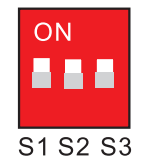 S1: Memory function switch (default closed)Open state: N people swipe the card N times consecutively, N people pass continuouslyClosed state: N people swipe the card N times consecutively, only 1 person passesS2 and S3: Binary switch sets the waiting time for door opening, please refer to the above table for details, the default is 6 seconds.Automatic burn-in test and debugging1. Keep COM and AL disconnected2. Plug in the power supply to power the motherboard. At this time, all indicators will remain lit for 5 seconds. During this period, short-circuit COM and AL, and then release3. In this mode, the limit sensor is invalid and the turntable can rotate freely4. The automatic aging test mode can be released after power off and restartTroubleshootingS2S3SecondOFFOFF3OFFON6ONOFF9ONON12Failure phenomenonReasonSolutionThe red indicator light is off, mainbaord is not workOverload or short circuitCheck whether the coil of the push-pull solenoid is compressed or penetrated by the screw, causing a short circuitCheck whether the wiring is correct and whether the terminal is stuckRed indicator flashes continuouslyInitialization of limit sensor failedCheck whether the sensor surface is covered by foreign matterCheck whether the sensor is blocked by internal wiringAfter swiping card and passing , the green light does not go out and the turntable is not lockedLimit sensor does not workCheck whether the movement cover is installed correctly, wrong installation or tilting may cause the sensor to fail to detect the rotation of the turntableFailed to pass continuously swipe cardDoor opening delay of access control is too longIt is recommended to adjust the door opening delay of the access control system to 1 second